Please fill in all information to request a deposit to the Sports Booster Account.  If this is a mixed deposit, please provide specific details in the description or attach a report to facilitate proper accounting.  Please direct deposits to Denise McIntyre, President, PO Box 523, Novato, CA 94948-0523 or turn into the NHS school office in an envelope addressed to the NHS Sports Boosters. Questions can be directed to Denise at mdmc@pacbell.net.Copies of this form can be downloaded at: www.novatohighathletics.org/sports-boosters.htmlSports Program or General Fund __________________________________________________DESCRIPTION OF THE DEPOSIT – i.e. what is this deposit going towards? Player Donations, Snack Shack Proceeds, Booster Memberships (broken out by type), Fundraiser Proceeds, Merchandise Sales, etc.___________________________________________________________________________________________________________________________________________________________________________________________________________________________________________________________________________________________________________________________________________________________________________________________________________________________________________________Print Name:_____________________________ Contact Info:  ____________________________________Signature:_________________________________________________________Date:_________________=============================================================================SPORTS BOOSTER USE ONLYReceived by:______________________________________________________ Date:  ____________Deposited by:____________________________________________________    Date:  ____________Program #: _____________________Account #: _____________________QB Customer: __________________________________________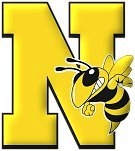 Novato High School Boosters ClubDeposit RequestDate:ChecksCashCredit CardsTotal Amount of Deposit $